                                              РОЗПОРЯДЖЕННЯМІСЬКОГО ГОЛОВИм. СумиУ зв'язку з набуттям повноважень Сумської міської ради VIII скликання, оновленням складу виконавчого комітету Сумської міської ради, керуючись пунктом 20 частини четвертої статті 42 Закону України «Про місцеве самоврядування в Україні»Внести зміни в додаток 1 “Склад робочої групи з моніторингу виконання Плану місцевого економічного розвитку міста Суми” до розпорядження, виклавши його в новій редакції (додаток).Внести зміни в пункт 6 розпорядження, виклавши його в новій редакції, а саме:“Контроль за виконанням даного розпорядження покласти на заступника міського голови з питань діяльності виконавчих органів ради Полякова С.В.”Міський голова							         О.М. ЛисенкоКубрак О.М.Розіслати: згідно зі списком розсилки.		Додаток 1                                                                  до розпорядження міського голови                                                                            від 	29.01.2021	№ 18-РСклад робочої групиз моніторингу виконання Плану місцевого економічногорозвитку міста СумиУстановити, що у разі відсутності осіб, які входять до складу робочої групи із моніторингу виконання Плану місцевого економічного розвитку у зв’язку з відпусткою, хворобою чи з інших причин, особи, які виконують їх обов’язки, входять до складу ради за посадамиНачальник управління стратегічного розвитку міста                                                   О.М. КубракНачальник управління стратегічногорозвитку міста 								О.М. КубракЗаступник міського голови з питаньдіяльності виконавчих органів ради  				С.В. ПоляковНачальник відділу протокольноїроботи та контролю                             	                        	Л.В. МошаНачальник правового управління                                     	О.В. ЧайченкоКеруючий справами виконавчого комітету                       	Ю.А. Павлик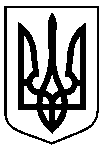 Від    29.01.2021    № 18-РПро внесення змін до розпорядження міського голови від № 161-Р від 15.06.2020  “Щодо створення робочої групи із моніторингу виконання Плану місцевого економічного розвитку в рамках ініціативи “Мери за економічне зростання”Лисенко Олександр Миколайович-Сумський міський голова,голова робочої групи; Поляков Станіслав Васильович-заступник міського голови з питань діяльності виконавчих органів ради,заступник голови робочої групи;Сіренко Андрій Миколайович-головний спеціаліст сектору грантової діяльності управління стратегічного розвитку міста Сумської міської ради,секретар робочої групи.Члени робочої групиЧлени робочої групиЧлени робочої групиБарановАндрій  Володимирович-депутат Сумської міської ради (за згодою);Перепека Ігор Олександрович-депутат Сумської міської ради (за згодою);Лазарєв Єфрем Олександрович-депутат Сумської міської ради (за згодою);Акпєров Вадим Вагіфович-депутат Сумської міської ради (за згодою);КупрейчикІрина Валеріївна-депутат Сумської міської ради (за згодою);БоженкоКатерина Володимирівна -начальник відділу підприємництва, промисловості та організаційно-аналітичного забезпечення департаменту забезпечення ресурсних платежів Сумської міської ради;КубракОксана Миколаївна-начальник управління  стратегічного розвитку міста Сумської міської радиЛиповаСвітлана Андріївна-директор департаменту фінансів, економіки та інвестицій Сумської міської ради;ЧайченкоОлег Володимирович-начальник  правового управління Сумської міської ради;КоханАнтоніна Іванівна-директор департаменту комунікацій та інформаційної політики Сумської міської ради;СавченкоТарас Григоровичкерівник Центру інформаційної підтримки бізнесу м. Суми (за згодою);ІченськаСвітлана Анатоліївна-голова спілки підприємців, орендарів та власників Сумської області (за згодою);МосуновБогдан Олександрович-голова Сумської міської молодіжної організації “Молодь та підприємництво” (за згодою);ПетрушенкоЮрій Миколайович-завідувач кафедрою міжнародних економічних відносин Сумського державного університету, голова правління ГО “Центр освіти впродовж життя” (за згодою);ВинниченкоНаталія Володимирівна-доцент кафедри бухгалтерського обліку та оподаткування ННІ БТ УАБС, доктор економічних наук, член ГО “Освітньо-правозахисний координаційний центр” (за згодою).